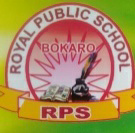 ROYAL PUBLIC SCHOOL (Session 2020-21)SUMMER HOLIDAY HOMEWORK Class -  Prep                                                                         Subject –  English                                       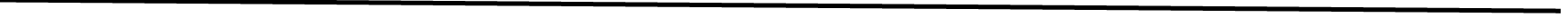 Write the pictures  name.🔔-🔫-👜-🎩-📑-Use of this and that.🎈 ____ is a balloon.____ is a cake. 🎂      👧____ is a girl.____ is a shoes 👟🍎 ____ is an apple.Look at the picture and make words. ✏ _ encil🐀 _ at10 _ en🔫 _ un🐇 _abbit4.Write and learn one and many.    One                          many    Pencil   Box   Duck   Woman     Book4.Change one letter and make new word.🐔 Hen          ____ 10😺 Cat                 _____ 🚗📌 Pin                 _____ 🐖🏠Hut             ____ 🎩6. Look at the pictures . Answer the questions.🌞Is this the sun?🌹Is this a flower?⚽ Is this a ball?🔨Is this a hammer?🍬Is this a toffee?7.Rhymes book 3 -Learn the rhymes "Thank you god and Old Mc Donald" with action.8.       Activity work    *   Draw or paste  5 vowel sound pictures and write their name in scrap book       *     Draw or paste 5 pictures using This and That write sentences in scrap book.9.        Do holiday home work (c)book page no -2 to ) 9.